г. Петропавловск-Камчатский				«05» сентября 2018 годаВ целях уточнения отдельных положений приказа Министерства социального развития и труда Камчатского края от 30.06.2017 № 679-п «Об утверждении Порядка выплаты региональной социальной доплаты к пенсии в Камчатском крае»ПРИКАЗЫВАЮ:Внести в приказ Министерства социального развития и труда Камчатского края от 30.06.2017 № 679-п «Об утверждении Порядка выплаты региональной социальной доплаты к пенсии в Камчатском крае» следующие изменения:1) пункт 2 дополнить предложением вторым следующего содержания:«Положения настоящего приказа, определяющие порядок предоставления государственной услуги в электронном виде, вступают в силу с 01 января 2019 года.»;2) в приложении:2.1) часть 1.2 дополнить абзацем вторым следующего содержания: «Региональная социальная доплата к пенсии возобновляется (продляется) пенсионеру по месту его жительства (пребывания) с 1-го числа месяца, следующего за месяцем обращения за ней с соответствующим заявлением и предоставлением полного пакета документов, указанных в части 2.12 настоящего Порядка, но не ранее чем со дня возникновения права на возобновление (продление) региональной социальной доплаты к пенсии, на срок, на который установлена соответствующая пенсия.»;2.2) в части 1.3:в абзаце первом слова «Камчатского края» заменить словами «законодательством субъектов Российской Федерации»; пункт 6 изложить в следующей редакции;«6) ежемесячной денежной компенсации расходов на оплату жилого помещения и коммунальных услуг,  на уплату взноса на капитальный ремонт общего имущества в многоквартирном доме отдельным категориям граждан, меры социальной поддержки которым установлены в соответствии с федеральным законодательством;»;в пункте 7: - абзац первый изложить в следующей редакции:«7) ежемесячной денежной компенсации расходов на оплату жилого помещения и (или) коммунальных услуг отдельным категориям граждан, на уплату взноса на капитальный ремонт общего имущества в многоквартирном доме отдельным категориям граждан, меры социальной поддержки которым установлены в соответствии с:»; - дополнить подпунктом г) следующего содержания:«г) Законом Камчатского края от 04.12.2008 № 173 «О мерах социальной поддержки специалистов, работающих и проживающих в отдельных населенных пунктах Камчатского края, по оплате жилых помещений и коммунальных услуг;»;пункт 8 изложить в следующей редакции: «8) компенсационной выплаты, установленной в соответствии                              с постановлением Правительства Российской Федерации от 02.08.2005 № 475 «О предоставлении членам семей погибших (умерших) военнослужащих и сотрудников некоторых федеральных органов исполнительной власти компенсационных выплат в связи с расходами по оплате жилых помещений, коммунальных и других видов услуг»;»;в пункте 11 после слов «в Камчатском крае».» заменить словами «в Камчатском крае»;»;дополнить пунктами 12 и 13 следующего содержания:«12) ежемесячной денежной выплаты, установленной в соответствии с законодательством субъектов Российской Федерации (в отношении пенсионеров, зарегистрированных по месту жительства за пределами Камчатского края, и/или не являющихся получателями мер социальной поддержки в Камчатском крае);»;    13) денежных эквивалентов мер социальной поддержки по оплате пользования телефоном, по оплате жилых помещений и коммунальных услуг, по оплате проезда на всех видах пассажирского транспорта (городского, пригородного и междугородного), а также денежных компенсаций расходов по оплате указанных услуг, установленных в соответствии с законодательством Российской Федерации и законодательством субъектов Российской Федерации (в отношении пенсионеров, зарегистрированных по месту жительства за пределами Камчатского края, и/или не являющихся получателями мер социальной поддержки в Камчатском крае).»;2.3) дополнить частью 1.31 следующего содержания:«1.31. При подсчете общей суммы материального обеспечения пенсионера не учитываются меры социальной поддержки, предоставляемые ему в натуральной форме или единовременно.»;часть 1.9 дополнить абзацем девятым следующего содержания:«Пенсионеру (его представителю) выдается либо направляется уведомление о приеме документов (при личном обращении, по почте                             или в электронном виде) по форме согласно приложению 3 к настоящему Порядку.»;дополнить частью 1.101 следующего содержания:«1.101. Регистрация заявлений и документов производится в КГКУ «Центр выплат»:при личном обращении гражданина (его представителя) и при предоставлении полного пакета документов, указанных в части 2.12 настоящего Порядка, – в день обращения в учреждения, перечисленные в приложении 1 к настоящему Порядку;при поступлении заявления и пакета документов, указанных в части 2.12 настоящего Порядка, по почте - в течение 3 рабочих дней со дня их поступления в КГКУ «Центр выплат». В этом случае днем обращения пенсионера (его представителя) считается дата, указанная на почтовом штемпеле организации федеральной почтовой связи по месту отправления данных документов;при предоставлении заявления и полного пакета документов, указанных в части 2.12 настоящего Порядка, через МФЦ - в день их поступления в КГКУ «Центр выплат». В этом случае днем обращения пенсионера (его представителя) считается дата регистрации заявления документов в МФЦ;при поступлении заявления и пакета документов, указанных в части 2.12 настоящего Порядка, через ЕПГУ/РПГУ – в день их поступления в КГКУ «Центр выплат», а в случаях поступления в нерабочие и праздничные дни – не позднее рабочего дня, следующего за нерабочими и праздничными днями, без необходимости представления пенсионером (его представителем) документов на бумажном носителе.»;2.6)	в абзаце третьем части 1.11 после слов «в КГКУ «Центр выплат» через ЕГПУ» дополнить словами «/РПГУ»;2.7) в пункте 5 части 2.4 слова «в пунктах 3 и 5-11 части 1.3» заменить словами «в пунктах 3 и 5-12 части 1.3»;в части 2.5 после слов «настоящего Порядка» дополнить словами      «, в автоматизированном режиме без оформления соответствующего решения на бумажном носителе»;в части 2.7:а) в пункте 5 слова «в Камчатском крае.» заменить словами                                    «в Камчатском крае;»;б) дополнить пунктом 6 следующего содержания:«6) превышение размера общей суммы материального обеспечения, определенной в соответствии с частями 2 и 3 статьи 12.1 Федерального закона от 17.07.1999 № 178-ФЗ «О государственной социальной помощи», над величиной прожиточного минимума, установленного в Камчатском крае.»;пункт 4 части 2.9 изложить в следующей редакции:«4) истечение 6 месяцев со дня приостановления выплаты региональной социальной доплаты к пенсии по причине превышения размера общей суммы материального обеспечения, определенной в соответствии с частями 2 и 3 статьи 12.1 Федерального закона от 17.07.1999 № 178-ФЗ «О государственной социальной помощи», над величиной прожиточного минимума, установленного в Камчатском крае;»;в абзаце втором части 2.11 слова «в пунктах 1 и 7 части 2.9» заменить словами «1, 2, 6, 7, 8 и 9 части 2.9»;в части 2.15:в пункте 3 слово «гражданине» исключить;в пункте 4 после слов «в распоряжении ПФР» дополнить словами «и иных ведомств, осуществляющих пенсионное обеспечение»; в пункте 5 после слов «в области оказания государственной социальной помощи» дополнить словами «(в отношении пенсионеров, зарегистрированных по месту жительства за пределами Камчатского края и/или не являющихся получателями мер социальной поддержки в Камчатском крае)»;в пункте 6 слова «и/или не являющихся получателями пенсии в Камчатском крае» исключить;дополнить частью 2.151 следующего содержания:«2.151. Специалист КГКУ «Центр выплат» при необходимости направляет в течение 5 рабочих дней со дня регистрации заявления в КГКУ «Центр выплат» запрос о предоставлении в рамках межведомственного информационного взаимодействия сведений, указанных в части 2.15 настоящего Порядка.»;дополнить частью 2.171 следующего содержания:«2.171. Отказ в приеме заявления и документов, представленных пенсионером (его представителем) для возобновления (продления) региональной доплаты к пенсии осуществляется:при личном обращении пенсионера (его представителя) – в день его обращения специалистами учреждений, указанных в приложении 1 к настоящему Порядку, с выдачей уведомления по форме согласно приложению 3 к настоящему Порядку о причине отказа и порядка обжалования данного решения;при поступлении заявления и документов по почте – в течение 7 рабочих дней со дня регистрации заявления в КГКУ «Центр выплат» с направлением уведомления по форме согласно приложению 3 к настоящему Порядку о причине отказа и порядка обжалования данного решения;при поступлении заявления и документов через ЕПГУ/РПГУ – в течение рабочего дня, следующего за днем регистрации заявления в КГКУ «Центр выплат», с направлением электронного уведомления по форме согласно приложению 3 к настоящему Порядку о причине отказа и порядка обжалования данного решения.»;в части 2.19:в пункте 3: - в абзаце первом после слов «в случае ее приостановления в соответствии с пунктом 5 части 2.7 настоящего Порядка» дополнить словами «либо в случае ее прекращения в соответствии с пунктом 7 части 2.9 настоящего Порядка»;- в подпункте а) после слова «приостановлена» дополнить словом «(прекращена)», после слов «в течение одного календарного месяца» дополнить словами «, но не более чем за три года, предшествующие обращению пенсионера (его представителя) о возобновлении выплаты региональной социальной доплаты к пенсии»;- в подпункте б) после слов «в срок, превышающий один календарный месяц» дополнить словами «, но не более чем за три года, предшествующие обращению пенсионера (его представителя) о возобновлении выплаты региональной социальной доплаты к пенсии»;в пункте 5 слова «в соответствии с пунктом 8» заменить словами                          «в соответствии с пунктом 9».в) в пункте 6 слова «в Камчатском крае.» заменить словами «в Камчатском крае.»;г) дополнить пунктом 7  следующего содержания: 	«7) в случае ее прекращения с 01.01.2017 в связи с превышением размера общей суммы материального обеспечения, определенной в соответствии                            с частями 2 и 3 статьи 12.1 Федерального закона от 17.07.1999 № 178-ФЗ                          «О государственной социальной помощи», над величиной прожиточного минимума, установленного в Камчатском крае, а также в соответствии                               с пунктом 4 части 2.9 настоящего Порядка, с 1 числа месяца, следующего                      за месяцем обращения пенсионера (его представителя) в учреждения, указанные в приложении 1 к настоящему Порядку, о возобновлении выплаты региональной социальной доплаты к пенсии и представлением  полного пакета документов, указанных в части 2.12 настоящего Порядка.Региональная социальная доплата к пенсии выплачивается пенсионеру за весь период, в течение которого выплата региональной социальной доплаты к пенсии была прекращена, но не ранее 01.01.2017 и не более чем за три года, предшествующие обращению пенсионера (его представителя) о возобновлении выплаты региональной социальной доплаты к пенсии.»;в абзаце шестом части 2.20 слова «в КГКУ «Центр выплат» заменить словами «в учреждения, указанные в приложении 1 к настоящему Порядку»;в части 2.21:в абзаце пятом слова «3) непредставление» заменить словами                    «4) непредставление», слова «через ЕПГУ/РПГУ.» заменить словами  «через ЕПГУ/РПГУ;»;дополнить пунктом 5 следующего содержания:«5) неполучение пенсии в Камчатском крае.»;в части 2.23:в абзаце первом пункта 1 слова «, либо информации об убытии пенсионера с места жительства (места пребывания) в Камчатском крае,» исключить; в абзаце первом пункта 4 слова «в пунктах 3 и 5-11 части 1.3» заменить словами «в пунктах 3 и 5-12 части 1.3»;в абзаце втором пункта 5 слова «данные изменения.» заменить словами «данные изменения;»;дополнить пунктами 6-9 следующего содержания:«6) поступление в КГКУ «Центр выплат» информации об излишне выплаченной суммы пенсии в связи с утратой пенсионером права на назначенную ему пенсию.При этом возмещение излишне выплаченных денежных средств по региональной социальной доплате к пенсии осуществляется за весь период излишне выплаченной суммы пенсии;7) поступление сведений об индексации либо увеличении размеров денежных выплат, установленных территориальным органом Пенсионного фонда Российской Федерации и указанных в пунктах 1-4 части 1.3 настоящего Порядка, влекущих превышение размера общей суммы материального обеспечения пенсионера над величиной прожиточного минимума, установленного в Камчатском крае.При этом возмещение излишне выплаченных денежных средств по региональной социальной доплате к пенсии осуществляется с 1 числа месяца, с которого произошла индексация либо увеличение размеров указанных денежных выплат;8) поступление сведений об изменении размеров денежных выплат, установленных Пенсионным фондом Российской Федерации и указанных в пунктах 1-4 части 1.3 настоящего Порядка, влекущих повышение размера общей суммы материального обеспечения пенсионера над величиной прожиточного минимума, установленного в Камчатском крае.При этом возмещение излишне выплаченных денежных средств по региональной доплате к пенсии осуществляется с 1 числа месяца, следующего за месяцем, в котором наступили обстоятельства, влекущие изменение размеров указанных денежных выплат;9) поступление сведений об изменении (индексации, увеличении) размеров денежных выплат, указанных в пункте 12 части 1.3 настоящего Порядка, влекущих превышение размера общей суммы материального обеспечения пенсионера над величиной прожиточного минимума, установленного в Камчатском крае.При этом возмещение излишне выплаченных денежных средств по региональной социальной доплате к пенсии осуществляется с 1 числа месяца, с которого произошли изменения (индексация, увеличение) размеров указанных денежных выплат.»;в абзаце втором части 2.25 слово «гражданина» заменить словом «пенсионера»;абзац второй части 2.26 изложить в следующей редакции:  «КГКУ «Центр выплат» или его филиал в течение 10 рабочих дней  принимает решение о взыскании излишне выплаченных денежных средств в судебном порядке в следующих случаях:1) по истечении 60 календарных дней от даты вручения пенсионеру (его представителю) уведомления о возмещении излишне выплаченных денежных средств и не возмещении пенсионером (его представителем) в добровольном порядке излишне выплаченных денежных средств;2) со дня возврата в КГКУ «Центр выплат» или в его филиал неполученного пенсионером (его представителем) уведомления о возмещении излишне выплаченных денежных средств.»;приложение 1 к Порядку изложить в редакции согласно приложению 1 к настоящему приказу;в приложении 2 к Порядкуа) образец заявления об изменении способа выплаты региональной социальной доплаты к пенсии изложить в редакции согласно приложения 2 к настоящему приказу;б) образец заявления о прекращении выплаты региональной социальной доплаты к пенсии изложить в редакции согласно приложения 3 к настоящему приказу;2.24)	приложение 3 к Порядку дополнить формами уведомлений согласно приложения 4 к настоящему приказу.2. Настоящий приказ вступает в силу через 10 дней после дня его официального опубликования и распространяется на правоотношения, возникшие с 01 января 2018 года.И.о. Министра								       Е.С. МеркуловСведения об адресах учреждений, осуществляющих прием заявлений и документов на возобновление (продление) выплаты региональной социальной доплаты к пенсии1. Филиалы КГКУ «Камчатский центр по выплате государственныхи социальных пособий»2. Филиалы и дополнительные офисы КГКУ «Многофункциональный центр предоставления государственных и муниципальных услуг в Камчатском крае» (при личном обращении)Общий номер телефона КГКУ «МФЦ Камчатского края» (4152) 300-034, телефон Центра телефонного обслуживания КГКУ «МФЦ Камчатского края» (4152) 302-402				         Руководителю КГКУ «Центр выплат» от ________________________________,			 (фамилия, имя, отчество)являющегося представителем (опекуном,попечителем)___________________________________,			 (фамилия, имя, отчество)проживающего(ей) по месту жительства(пребывания) по адресу:___________________________________,(населенный пункт)ул. _________________, д. ____, кв. ____,адрес фактического места проживания:___________________________________,(населенный пункт)ул. _________________, д. ____, кв. ____,телефон ______________________________ЗАЯВЛЕНИЕ ОБ ИЗМЕНЕНИИ СПОСОБА ВЫПЛАТЫПрошу изменить способ выплаты региональной социальной доплаты к пенсии по категории «Неработающий пенсионер».Выплату прошу производить через отделение почтовой связи                       № _________ или кредитное учреждение _______________________________                                                               (указать наименование кредитного учреждения)№______/______ на лицевой счет № ___________________________________.Региональную социальную доплату к пенсии в настоящее время получаю через отделение почтовой связи (кредитное учреждение) №_________________________.Обязуюсь в течение 10 рабочих дней сообщить в КГКУ «Центр выплат» либо его филиал обо всех изменениях, влияющих на право получения и размер указанной доплаты (трудоустройстве; приостановлении /прекращении/ выплаты пенсии и иных ежемесячных денежных выплат; назначении /возобновлении/: ежемесячной денежной выплаты, ежемесячной денежной компенсации по плате за жилое помещение и коммунальные услуги; изменении: места жительства, ФИО, № лицевого счёта в кредитном учреждении, суммы материального обеспечения и т.д.).Ознакомлен(а), что предоставление заведомо ложных и (или) недостоверных сведений, а равно умолчание о фактах, влекущих прекращение выплаты региональной социальной доплаты к пенсии, является уголовно наказуемым деянием, ответственность за которое предусмотрена статьей 159(2) Уголовного кодекса Российской Федерации, либо правонарушением, ответственность за которое наступает по основаниям, предусмотренным статьей 7.27 Кодекса об административных правонарушениях Российской Федерации.Выражаю согласие на автоматизированную, а также без использования средств автоматизации, обработку и использование предоставленных моих персональных данных и несовершеннолетних членов моей семьи, включая сбор, запись, систематизацию, накопление, хранение, изменение, использование, передачу (предоставление, доступ), а также на истребование в иных учреждениях (организациях) сведений в целях предоставления государственных услуг, предусмотренных законодательством Российской Федерации и Камчатского края.Прилагаю:«____» ___________ 201__г.                            ____________________________								 (подпись заявителя/представителя)Заявление и документы на ____ л. принял специалист ____________________ «____» ____________ 201__г.                                      ______________________ 									     (подпись специалиста)Руководителю КГКУ «Центр выплат» от _________________________________,			 (фамилия, имя, отчество)являющегося представителем (опекуном,попечителем)___________________________________,			 (фамилия, имя, отчество)проживающего(ей) по месту жительства(пребывания) по адресу:___________________________________,(населенный пункт)ул. _________________, д. ____, кв. ____,адрес фактического места проживания:___________________________________,(населенный пункт)ул. ________________, д. ____, кв. ____,телефон ___________________________ЗАЯВЛЕНИЕПрошу прекратить с «_____» ______________ 201__года выплату региональной социальной доплаты к пенсии по категории «Неработающий пенсионер» ________________________________________________________(в случае получения на ребенка (детей); опекаемого; лица, находящегося под попечительством, - указать Ф.И.О.)в связи с_________________________________________________________.(указать основание для прекращения выплаты)В случае прекращения региональной социальной доплаты к пенсии в связи с трудоустройством указать место работы и дату принятия на работу ___________________________________________________________.Региональную социальную доплату к пенсии получаю через отделение почтовой связи (кредитное учреждение) № ____________________________.Прошу выдать справку о прекращении выплаты региональной социальной доплаты к пенсии в количестве _____ экз.Выражаю согласие на автоматизированную, а также без использования средств автоматизации, обработку и использование предоставленных персональных данных моих и несовершеннолетних членов моей семьи, включая сбор, запись, систематизацию, накопление, хранение, изменение, использование, передачу (предоставление, доступ), а также на истребование в иных учреждениях (организациях) сведений в целях предоставления государственных услуг, предусмотренных законодательством Российской Федерации и Камчатского края. Прилагаю:«____» ___________ 201__г.                           ____________________________							                (подпись заявителя/представителя)Заявление и документы на ____ л. принял специалист ______________________ «____» ____________ 201__г.                                     ______________________ 									      (подпись специалиста).				Формы уведомлений УВЕДОМЛЕНИЕ ОБ ОТКАЗЕ В ПРИЕМЕ ДОКУМЕНТОВНА ВОЗОБНОВЛЕНИЕ (ПРОДЛЕНИЕ) ВЫПЛАТЫРЕГИОНАЛЬНОЙ СОЦИАЛЬНОЙ ДОПЛАТЫ К ПЕНСИИУважаемая (ый) ____________________________________!Настоящим уведомляем, что Вам отказано в приеме заявления                                     и документов на возобновление (продление) выплаты региональной социальной доплаты к пенсии на основании __________________________________________________________________.(указать основание отказа)Для сведения сообщаем, что решения (действия) должностных лиц учреждения, принятые (проведенные) в ходе отказа в возобновлении (продлении) выплаты региональной социальной доплаты к пенсии, могут быть обжалованы в досудебном либо в судебном порядке, установленном действующим законодательством.УВЕДОМЛЕНИЕ О ПРИЕМЕ ДОКУМЕНТОВНА ВОЗОБНОВЛЕНИЕ (ПРОДЛЕНИЕ) ВЫПЛАТЫРЕГИОНАЛЬНОЙ СОЦИАЛЬНОЙ ДОПЛАТЫ К ПЕНСИИУважаемая (ый) ____________________________________!Настоящим уведомляем о принятии Вашего заявления от «___»_________ 201__ года и документов на возобновление (продление) выплаты региональной социальной доплаты к пенсии.Информацию о ходе возобновления (продления) выплаты региональной социальной доплаты к пенсии можно получить по телефону _________________. Заявление с приложением документов на ___ л. принято «___» ____ 201_ года.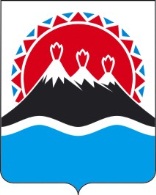 МИНИСТЕРСТВО СОЦИАЛЬНОГО РАЗВИТИЯ  И ТРУДАКАМЧАТСКОГО КРАЯПРИКАЗ № 1025-пО внесении изменений в приказ Министерства социального развития и труда Камчатского края от 30.06.2017 № 679-п              «Об утверждении Порядка выплаты региональной социальной доплаты к пенсии в Камчатском крае» Приложение 1 к приказу Министерства социального развития и труда Камчатского краяот 05.09.2018 № 1025-пНаименованиеАдрес, номер телефона1.1.КГКУ «Камчатский центр по выплате государственных и социальных пособий»(по почте и в электронном виде)пр. Победы, д. 27,                                               г. Петропавловск-Камчатский, Камчатский край, 683023,                      (8-415-2) 29-67-12Эл. адрес: centr@centr.kamchatka.ru сайтhttp://www.socuslugi.kamchatka.ru1.2.Алеутский филиал КГКУ «Камчатский центр по выплате государственных и социальных пособий» (по почте и электронном виде)ул. Гагарина, д. 4, с. Никольское, Алеутский район, Камчатский край, 684500, (8-415-47) 2-21-88Эл. адрес: Nikolskoe@centr.kamchatka.ru1.3.Быстринский филиал КГКУ «Камчатский центр по выплате государственных и социальных пособий» (по почте и электронном виде)ул. Советская, д. 3, с. Эссо, Быстринский район, Камчатский край, 684350, (8-415-42) 2-12-91Эл. адрес: Esso@centr.kamchatka.ru1.4.Вилючинский филиал КГКУ «Камчатский центр по выплате государственных и социальных пособий» (по почте и электронном виде)ул. Победы, д. 9, г. Вилючинск, Камчатский край, 684090, (8-415-35) 3-22-21, 3-22-14Эл. адрес: Viluchinsk@centr.kamchatka.ru1.5.Елизовский филиал КГКУ «Камчатский центр по выплате государственных и социальных пособий» (лично, по почте и в электронном виде)ул. Беринга, д. 25,                                                        г. Елизово, Камчатский край, 684000,  (8-415-31) 7-36-49Эл. адрес: lizovo@centr.kamchatka.ru1.6.Карагинский филиал КГКУ «Камчатский центр по выплате государственных и социальных пособий» (по почте и в электронном виде)ул. Советская, д. 23А, п. Оссора, Карагинский район, Камчатский край, 688700, (8-415-45) 4-10-72Эл. адрес: Ossora@centr.kamchatka.ru1.7.Мильковский филиал КГКУ «Камчатский центр по выплате государственных и социальных пособий» (лично, по почте и в электронном виде)ул. Победы, д. 13, с. Мильково, Камчатский край, 684300,                       (8-415-33) 2-27-80Эл. адрес: Milkovo@centr.kamchatka.ru1.8.Олюторский филиал КГКУ «Камчатский центр по выплате государственных и социальных пособий» (лично, по почте и в электронном виде)ул. Молодежная, д. 12, с. Тиличики, Олюторский район, Камчатский край, 688800,                    (8-415-44) 5-27-99Эл. адрес: Tilichiki@centr.kamchatka.ru1.9.Паланский филиал КГКУ «Камчатский центр по выплате государственных и социальных пособий» (по почте и электронном виде)ул. Поротова, д. 22, пгт Палана, Тигильский район, Камчатский край, 688000,                                   (8-415-43) 3-10-65Эл. адрес: Palana@centr.kamchatka.ru1.10.Пенжинский филиал КГКУ «Камчатский центр по выплате государственных и социальных пособий» (по почте и электронном виде)ул. Пенжинская, д. 2, с. Каменское, Пенжинский район, Камчатский край, 688850,                      (8-415-46) 6-10-38Эл. адрес: Kamenskoe@centr.kamchatka.ru1.11.Соболевский филиал КГКУ «Камчатский центр по выплате государственных и социальных пособий» (по почте и электронном виде)ул. Комсомольская, д. 15, с. Соболево, Соболевский район, Камчатский край, 684200,                          (8-415-36) 3-24-71Эл. адрес: Sobolevo@centr.kamchatka.ru1.12.Тигильский филиал КГКУ «Камчатский центр по выплате государственных и социальных пособий» (по почте и электронном виде)ул. Партизанская, д. 46, офис 1, с. Тигиль, Тигильский район, Камчатский край, 688600,                           (8-415-37) 2-12-80Эл. адрес: Tigil@centr.kamchatka.ru1.13.Усть-Большерецкий филиал КГКУ «Камчатский центр по выплате государственных и социальных пособий» (по почте и электронном виде)ул. Бочкарева, д. 2, c. Усть-Большерецк, Усть-Большерецкий район, Камчатский край, 684100,   (8-415-32) 2-15-49Эл. адрес: UB@centr.kamchatka.ru1.14.Усть-Камчатский филиал КГКУ «Камчатский центр по выплате государственных и социальных пособий» (по почте и электронном виде)ул. 60 лет Октября, д. 29, п. Усть-Камчатск, Усть-Камчатский район, Камчатский край, 684414, (8-415-34) 2-05-10Эл.адрес: UK@centr.kamchatka.ru2.1.Дополнительный офис Петропавловского филиала КГКУ «МФЦ Камчатского края»Камчатский край,г. Петропавловск-Камчатский,ул. Пограничная, д. 172.2.Дополнительный офис Петропавловского филиала КГКУ «МФЦ Камчатского края»Камчатский край,г. Петропавловск-Камчатский,ул. Океанская, д. 942.3.Дополнительный офис Петропавловского филиала КГКУ «МФЦ Камчатского края»Камчатский край,г. Петропавловск-Камчатский,ул. Савченко, д. 232.4.Вилючинский филиал КГКУ «МФЦ Камчатского края»Камчатский край, г. Вилючинск,мкр. Центральный, д. 52.5.Дополнительный офис Елизовского филиала КГКУ «МФЦ Камчатского края»Камчатский край, Елизовский район,г. Елизово, ул. Беринга, д. 92.6.Дополнительный офис Елизовского филиала КГКУ «МФЦ Камчатского края»Камчатский край, Елизовский район,п. Термальный, ул. Крашенинникова,д. 22.7.Дополнительный офис Елизовского филиала КГКУ «МФЦ Камчатского края»Камчатский край, Елизовский район,п. Паратунка, ул. Нагорная, д. 272.8.Дополнительный офис Елизовского филиала КГКУ «МФЦ Камчатского края»Камчатский край, Елизовский район,п. Вулканный, ул. Центральная, д. 12.9.Дополнительный офис Елизовского филиала КГКУ «МФЦ Камчатского края»Камчатский край, Елизовский район,п. Раздольный, ул. Советская, д. 2А2.10.Дополнительный офис Елизовского филиала КГКУ «МФЦ Камчатского края»Камчатский край, Елизовский район,п. Коряки, ул. Шоссейная, д. 2/12.11.Дополнительный офис Елизовского филиала КГКУ «МФЦ Камчатского края»Камчатский край, Елизовский район,п. Сокоч, ул. Лесная, д. 12.12.Дополнительный офис Елизовского филиала КГКУ «МФЦ Камчатского края»Камчатский край, Елизовский район,п. Пионерский, ул. Николая Коляды, д. 12.13.Дополнительный офис Елизовского филиала КГКУ «МФЦ Камчатского края»Камчатский край, Елизовский район,п. Лесной, ул. Чапаева, д. 52.14.Дополнительный офис Елизовского филиала КГКУ «МФЦ Камчатского края»Камчатский край, Елизовский район,п. Нагорный, ул. Совхозная, д. 182.15.Дополнительный офис Елизовского филиала КГКУ «МФЦ Камчатского края»Камчатский край, Елизовский район,п. Николаевка, ул. Центральная, д. 242.16.Быстринский филиал КГКУ «МФЦ Камчатского края»Камчатский край, Быстринский район,          п. Эссо, ул. Советская, д. 42.17.Усть-Камчатский филиал КГКУ «МФЦ Камчатского края»Камчатский край, Усть-Камчатский район, п. Усть-Камчатск, ул. 60 лет Октября, д. 242.18.Дополнительный офис Усть-Камчатского филиала КГКУ «МФЦ Камчатского края»Камчатский край, Усть-Камчатский район, п. Ключи, ул. Школьная, д. 82.19.Дополнительный офис Усть-Камчатского филиала КГКУ «МФЦ Камчатского края»Камчатский край, Усть-Камчатский район, п. Козыревск, ул. Ленинская,д. 6-А2.20.Усть-Большерецкий филиал КГКУ «МФЦ Камчатского края»Камчатский край, Усть-Большерецкий район, п. Усть-Большерецк,ул. Бочкарева, д. 102.21.Дополнительный офис Усть-Большерецкого филиала КГКУ «МФЦ Камчатского края»Камчатский край, Усть-Большерецкий район, п. Апача, ул. Юбилейная, д. 9,               кв. 152.22.Дополнительный офис Усть-Большерецкого филиала КГКУ «МФЦ Камчатского края»Камчатский край, Усть-Большерецкий район, п. Озерновский, ул. Рабочая, д. 5, кв. 212.23.Дополнительный офис Усть-Большерецкого филиала КГКУ «МФЦ Камчатского края»Камчатский край, Усть-Большерецкий район, п. Октябрьский, ул. Комсомольская, д. 47, кв. 182.24.Дополнительный офис Мильковского филиала КГКУ «МФЦ Камчатского края»Камчатский край, Мильковский район,с. Мильково, ул. Ленинская, д.102.25.Соболевское отделение КГКУ «МФЦ Камчатского края»Камчатский край, Соболевский район,п. Соболево, ул. Набережная, д. 6-Б2.26.Алеутское отделение КГКУ «МФЦ Камчатского края»Камчатский край, Алеутский район,п. Никольское, ул. 50 лет Октября, д. 242.27.Филиал МФЦ Корякского округа КГКУ «МФЦ Камчатского края»Камчатский край, Тигильский район, п. Палана, ул. 50 лет Камчатского комсомола, д. 12.28.Дополнительный офис филиала МФЦ Корякского округа КГКУ «МФЦ Камчатского края»Камчатский край, Тигильский район,            п. Тигиль, ул. Партизанская, д. 402.29.Дополнительный офис филиала МФЦ Корякского округа КГКУ «МФЦ Камчатского края»Камчатский край, Карагинский район,п. Оссора, ул. Советская, д. 722.30.Дополнительный офис филиала МФЦ Корякского округа КГКУ «МФЦ Камчатского края»Камчатский край, Пенжинский район,с. Каменское, ул. Ленина, д. 18 кв. 12.31.Дополнительный офис филиала МФЦ Корякского округа КГКУ «МФЦ Камчатского края»Камчатский край, Олюторский район,п. Тиличики, ул. Школьная, д. 17Приложение 2 к приказу Министерства социального развития и труда Камчатского краяот 05.09.20182018 № 1025-п1.копия паспорта гражданина Российской Федерации либо иного документа, удостоверяющего личность___ л.2.копия вида на жительство (для иностранных граждан и лиц без гражданства, постоянно проживающих на территории Российской Федерации___ л.3.копия свидетельства о рождении (для детей до 14 лет)___ л.4.копия трудовой книжки либо иного документа, подтверждающего прекращение работы и (или) иной деятельности___ л.5.копии документов, удостоверяющих личность и полномочия представителя___ л.6.копии документов, подтверждающих изменение фамилии (имени, отчества), (свидетельства о заключении (расторжении) брака, свидетельства о перемене имени (фамилии, отчества))___ л.Приложение 3 к приказу Министерства социального развития и труда Камчатского краяот 05.09.2018 № 1025-п1.копия паспорта гражданина Российской Федерации либо иного документа, удостоверяющего личность___ л.2.копия вида на жительство (для иностранных граждан и лиц без гражданства, постоянно проживающих на территории Российской Федерации)___ л.3.копия свидетельства о рождении (для детей до 14 лет)___ л.4.копия трудовой книжки либо иного документа, подтверждающего трудоустройство и (или) осуществление иной деятельности, (в случае трудоустройства)___ л.5.Копии документов, удостоверяющих личность и полномочия представителя___ л.Приложение 4 к приказу Министерства социального развития и труда Камчатского краяот 05.09.2018 № 1025-пРуководитель либо уполномоченное лицо(подпись)Ф.И.О.Ф.И.О.___________________________Специалист, принявший документы____________      (подпись)___________________                     Ф.И.О.